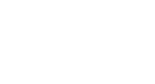 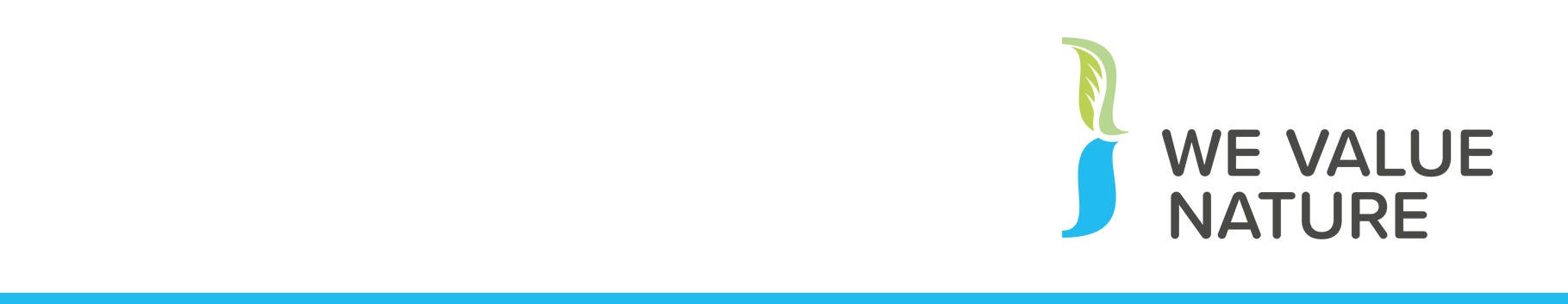 Business training on the value of natureWhat are the relationships between your business and nature?Program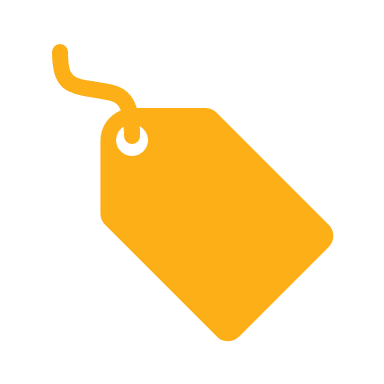 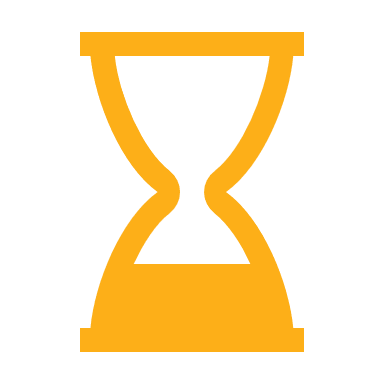 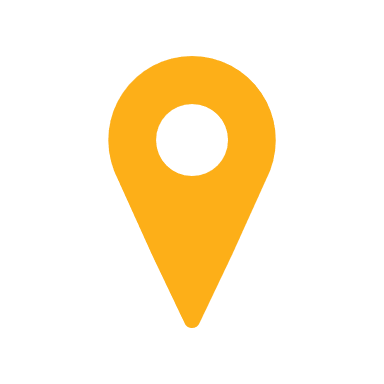 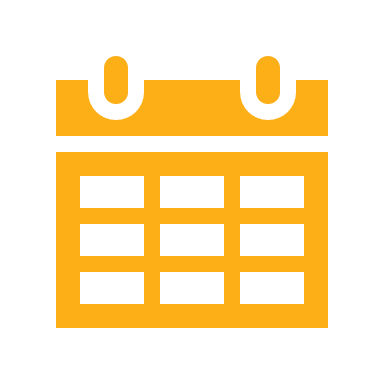 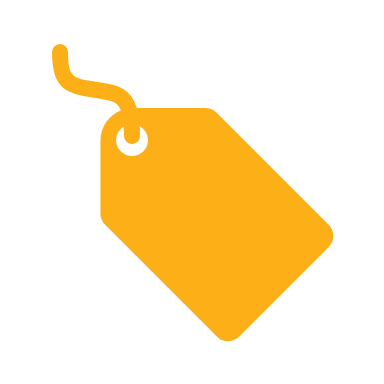 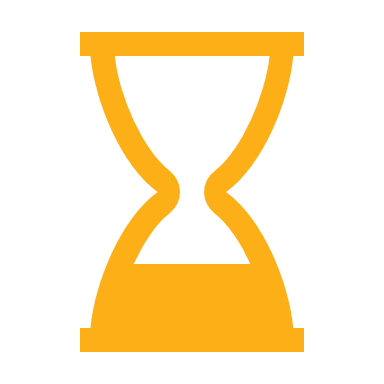 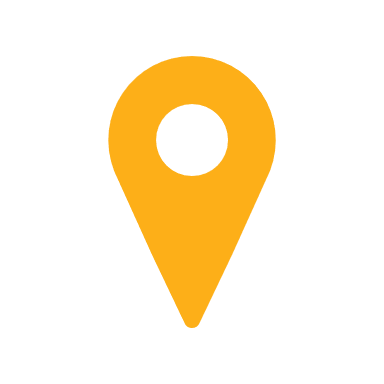 Room layout:# tables with # chairsFlip charts x2Beamer and screenList of facilitation aides – Post-it notesCamera?(Presentation timing cards (5 minutes, 2 minutes, 0 minutes))Thick markers and pensMasking tapeNote-taker throughout the training:(to provide a summary with key outcomes from training with all participants after the event)Printed materials: AgendaFacilitator notesParticipant handbookFeedback formsRelationship between business, natural capital & society - NCP’s illustration (A4 printed, placed on tables)Pre-training game – include this in back of handbook and invite participants to complete this little exercise after training if wish to(Welcome sign)Before training participants arrive, dispose on each table:AgendaHandbookRelationship between business, natural capital & society - NCP’s illustrationOn flipchart (near entrance of the room):‘How much do you know about natural capital?’, have participants place business card / post-it accordingly and write in the back their main challenge (plan on post-its for those without business cards). Mapped against uptake pathway.AGENDATimeSessionContentSpeaker / Facilitator13:30 – 14:00Training prep.Prep flipchart near door mapping where they are on their NC journey + post-its,Prep case-study canvas on flipchartPrep wrap up on flipchartPlace handbooks, post-its, printed agenda & NCP illustration on each tablePlace welcome sign.prep uptake pathway flipchart14:00-14:10Welcoming & opening10’Welcome all participantsExplain participants what to do when arrive in the room, have post-its (for those that don’t have business cards) -.Questions to ask each participant:Who are you (name, role, company / organisation)?Where are you coming from (country)?How much do you know about NC?Where are you on your journey?Present yourselvesBefore kicking off, briefly share some reflections from uptake pathway flipchartBrief presentation of We Value Nature Mission, objectives, EU funding, timeframe, partners involved.Rationale and objectives of the trainingPresent purpose of the training (get started on nat cap journey), learning objectives and explain the handbook at their disposal.Training material & programmeBefore kicking-off, briefly reflect on what came out from uptake pathway flipchart + manage expectations!Resource available to participants:Handbook14:10 – 14:20Introduction to natural capital10’Natural Capital short video (1’31 + 2’ reflexion)Kick-off introduction to the concept of natural capital by showing WBCSD’s short video. Open the floor to a few reflexions on what they have just seen.Show of hands if anyone has seen this before – mention that can find source of this video is at the end of their handbook (which will be sent to them in electronic version after the training for them to easily access resources)What feelings or perceptions were perhaps triggered when viewing the video?Hypothetical example (5’)3’ to answer Qs.2’ to share answers in plenaryDefinition of natural capital (2’)14:20– 14:35Why is natural capital important?Why NC is important – slides 11-17 (14’)Acknowledge where we are at with learning objectives (1’)Walk through the practical approaches14:35 – 14:50How to get started – Exploring practical approaches to integrating natural capital into business decision-makingLink this part by reiterating key lessons from intro & why NC is important.Getting started – practical approaches – slides 19-26 (14’)14:50 – 15:00Wrap up & Lessons learnedComplete feedback form on the training sessionThank c-s for his/ her intervention + summarize key points that took note of on flipchart  (3’)End with current momentum around nature (2020 super year) (2’)Lessons learned (3’)Wrap up (3’)Ask participants to write down on 1 post-it 1 key learning and on other post-it, next concrete action will take. To save time, ask them to place both post-its on flipchart before leaving the room.Upcoming engagement opportunities (3’)(Invite them to join the t-t-t the next day from 15:00-17:00)Ask to complete feedback survey (1’)Mention that will ask to complete a feedback survey after the training which is very important for us to learn and improve.provide post-its to each table for wrap-upHave 1 flipchart dedicated to lessons learned & next stepsRemind that have coffee break to ask Qs / discuss furtherATTENTION not forget to ask participants to complete feedback survey15:00End of trainingThank again everyone 